   Załącznik nr 1 do SWZ  „WZÓR OFERTY”                                                                                                            OFERTA WYKONAWCY  W nawiązaniu do ogłoszenia o wszczęciu postępowania o udzielenie zamówienia publicznego pn.:Dowóz dzieci do placówek oświatowych wraz z opiekunem w miejscowości Bratkowice w roku szkolnym 2024/2025;Dowóz dzieci niepełnosprawnych z terenu Gminy Świlcza do Zespołu Szkół Specjalnych im. UNICEF w Rzeszowie oraz Niepublicznej Szkoły Podstawowej "Kraina Uśmiechu" w Rzeszowie w roku szkolnym 2024/2025;przedkładamy naszą ofertę:1.     Cena:Oferujemy wykonywanie zamówienia, o którym to zamówieniu jest mowa w Specyfikacji Warunków Zamówienia (SWZ) – znak sprawy: RGI.271.19.2024 za cenę, 
o której mowa niżej1): CZĘŚĆ 1 – Dowóz dzieci do placówek oświatowych wraz z opiekunem w miejscowości Bratkowice w roku szkolnym 2024/20251): 1.1.1	Cena jednostkowa brutto za 1 km: …………………... zł:	 Słownie cena jednostkowa brutto za 1 km: ………………………………………………………
1.1.2 Czas na podstawienie pojazdu zastępczego:       (należy zadeklarować wybór poprzez wstawienie znaku X) CZĘŚĆ 2 – Dowóz dzieci niepełnosprawnych z terenu Gminy Świlcza do Zespołu Szkół Specjalnych im. UNICEF w Rzeszowie oraz Niepublicznej Szkoły Podstawowej "Kraina Uśmiechu" w Rzeszowie w roku szkolnym 2024/20251);Cena jednostkowa brutto za 1 km: …………………... zł: Słownie cena jednostkowa brutto za 1 km: ………………………………………………………Czas na podstawienie pojazdu zastępczego:        (należy zadeklarować wybór poprzez wstawienie znaku X) Oświadczenia dotyczące sposobu obliczenia/ ustalenia ceny oferty:Cena oferty zawiera wszelkie koszty związane z realizacją zamówienia.Cena oferty została przez nas ustalona z uwzględnieniem wszystkich warunków, 
o których mowa w SWZ dotyczących realizacji wyżej wskazanego zamówienia, jak również
z uwzględnieniem innych prac – nie uwzględnionych w tym dokumencie – które są konieczne do wykonania przedmiotowego zamówienia. 1)Wykonawca wypełnia te części, na które składa ofertę!                                              Oświadczenia dotyczące sposobu obliczenia/ ustalenia ceny oferty:Cena oferty zawiera wszelkie koszty związane z realizacją zamówienia.Cena oferty została przez nas ustalona z uwzględnieniem wszystkich warunków, 
o których mowa w SWZ dotyczących realizacji wyżej wskazanego zamówienia, jak również
z uwzględnieniem innych prac – nie uwzględnionych w tym dokumencie – które są konieczne do wykonania przedmiotowego zamówienia. Oświadczenia:Oświadczam, że uważam się za związanego niniejszą ofertą przez czas wskazany w SWZ.Oświadczam, iż zapoznałem się z postanowieniami SWZ i nie wnoszę do nich zastrzeżeń oraz uznaję się za związanego określonymi w niej zasadami postępowania.Oświadczam, że zawarte w SWZ projektowane postanowienia umowy (załącznik nr 3a/3b do SWZ) zostały przez nas zaakceptowane i zobowiązujemy się w przypadku wyboru naszej oferty do zawarcia umowy na tych warunkach – w miejscu i terminie wyznaczonym przez zamawiającego. Oświadczenie RODO:Oświadczam, że wypełniłem obowiązki informacyjne przewidziane w art. 13 lub art. 14 RODO1) wobec osób fizycznych, od których dane osobowe bezpośrednio lub pośrednio pozyskałem w celu ubiegania się o udzielenie zamówienia publicznego w niniejszym postępowaniu.*_______________1) rozporządzenie Parlamentu Europejskiego i Rady (UE) 2016/679 z dnia 27 kwietnia 2016 r. 
w sprawie ochrony osób fizycznych w związku z przetwarzaniem danych osobowych i w sprawie swobodnego przepływu takich danych oraz uchylenia dyrektywy 95/46/WE (ogólne rozporządzenie o ochronie danych) (Dz. Urz. UE L 119 z 04.05.2016, str. 1, z późn. zm.). * W przypadku gdy wykonawca nie przekazuje danych osobowych innych niż bezpośrednio jego dotyczących lub zachodzi wyłączenie stosowania obowiązku informacyjnego, stosownie do art. 13 ust. 4 lub art. 14 ust. 5 RODO treści oświadczenia wykonawca nie składa (usunąć treść oświadczenia np. przez jego wykreślenie).Załączniki:Integralną część niniejszej oferty stanowią niżej wymienione załączniki:……………………………………..……………………………………......................................................................................................................................................................      [kwalifikowany podpis elektroniczny, podpis zaufany lub podpis osobisty osoby(osób) uprawnionej(ych) do składania oświadczeń woli w zakresie praw i obowiązków majątkowych wykonawcy]Miejscowość i data:Nazwa i adres wykonawcy: REGON Wykonawcy:E-mail (do korespondencji):GMINA ŚWILCZA36-072 Świlcza 168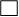 do 30 minut 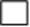 do 45 minut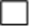 do 60 minutdo 30 minut do 45 minutdo 60 minut